BESTÄLLNING AV BIFIRMABifirma antas av styrelsen och skall avse del av verksamheten i ett bolag. Behov av bifirma föreligger t.ex. vid sammanslagning av företag, när man vill behålla ett redan inarbetat namn eller när man för skilda verksamheter i ett bolag önskar marknadsföra dessa under olika namn/firmor. 1. Den verksamhet i bolaget som skall bedrivas under bifirman måste för ett aktiebolag finnas med i bolagets verksamhetsparagraf i bolagsordningen. Om så inte är fallet måste bolagsordningen ändras. Beslut om sådan ändring fattas av aktieägarna på bolagsstämman. 2. Bifirman får ej innehålla bolagets associationsform såsom aktiebolag eller AB. I övrigt gäller samma regler som för
bolagets huvudfirma, nämligen att firman måste kunna särskiljas från andra firmor med liknande verksamhet. 3. För att förstärka skyddet för bolagets firmadominant kan denna registreras som varumärke. (Med firmadominant avses den del av firman som är den väsentliga, t.ex. Acadius i Acadius Förvaltning AB.) Även firmadominanten i en bifirma kan registreras som varumärke. Önskas detta utökade skydd, sätt ett kryss här och vi kontaktar er. Varumärkesärenden och bolagsärenden behandlas var för sig. 4. Bifirmans verksamhet får ej omfatta bolagets totala verksamhet. Begränsningen kan t.ex. vara geografisk, avse vissa varugrupper eller visst led i distributionskedjan.5. Beslut om att anta bifirma fattas av styrelsen. Skall samtidigt bolagsordningen ändras måste vi ha namn på aktieägare samt uppgift om hur många aktier/röster var och en innehar.Aktuellt registreringsbevis och gällande bolagsordning bör alltid bifogas beställningen.Ej fullföljt ärende debiteras. Beställarens kontaktperson (tillställs alla handlingar och är betalningsansvarig) Beställarens kontaktperson (tillställs alla handlingar och är betalningsansvarig)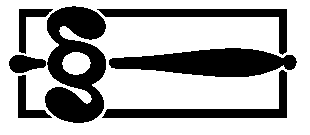 Gatuadress/Box e. dyl.Telefonnr. dagtidPostnummer och postadressMobilnr.E-postE-postBolagets namnBolagets namnBolagets namnOrganisationsnummer556     Organisationsnummer556     Organisationsnummer556     Organisationsnummer556     Bolagsordning bifogas    Ja       NejBifogas ej bolagsordningen kan dess verksamhetsparagraf återges här nedan. Bolagsordning bifogas    Ja       NejBifogas ej bolagsordningen kan dess verksamhetsparagraf återges här nedan. Bolagsordning bifogas    Ja       NejBifogas ej bolagsordningen kan dess verksamhetsparagraf återges här nedan. Bolagsordning bifogas    Ja       NejBifogas ej bolagsordningen kan dess verksamhetsparagraf återges här nedan. Bolagsordning bifogas    Ja       NejBifogas ej bolagsordningen kan dess verksamhetsparagraf återges här nedan. Bolagsordning bifogas    Ja       NejBifogas ej bolagsordningen kan dess verksamhetsparagraf återges här nedan. Bolagsordning bifogas    Ja       NejBifogas ej bolagsordningen kan dess verksamhetsparagraf återges här nedan. Namnförslag 1:      Namnförslag 1:      Namnförslag 1:      Namnförslag 1:      Namnförslag 1:      Namnförslag 1:      Namnförslag 1:              Bifirmans firmadominant skall även registreras som varumärke        Bifirmans firmadominant skall även registreras som varumärke        Bifirmans firmadominant skall även registreras som varumärke        Bifirmans firmadominant skall även registreras som varumärke        Bifirmans firmadominant skall även registreras som varumärke        Bifirmans firmadominant skall även registreras som varumärke        Bifirmans firmadominant skall även registreras som varumärkeVerksamhet för ovanstående bifirma:      Verksamhet för ovanstående bifirma:      Verksamhet för ovanstående bifirma:      Verksamhet för ovanstående bifirma:      Verksamhet för ovanstående bifirma:      Verksamhet för ovanstående bifirma:      Verksamhet för ovanstående bifirma:      Verksamhet för ovanstående bifirma:      Verksamhet för ovanstående bifirma:      Verksamhet för ovanstående bifirma:      Verksamhet för ovanstående bifirma:      Verksamhet för ovanstående bifirma:      Verksamhet för ovanstående bifirma:      Verksamhet för ovanstående bifirma:      Namnförslag 2:      Namnförslag 2:      Namnförslag 2:      Namnförslag 2:      Namnförslag 2:      Namnförslag 2:      Namnförslag 2:            Bifirmans firmadominant skall även registreras som varumärke      Bifirmans firmadominant skall även registreras som varumärke      Bifirmans firmadominant skall även registreras som varumärke      Bifirmans firmadominant skall även registreras som varumärke      Bifirmans firmadominant skall även registreras som varumärke      Bifirmans firmadominant skall även registreras som varumärke      Bifirmans firmadominant skall även registreras som varumärkeVerksamhet för ovanstående bifirma:     Verksamhet för ovanstående bifirma:     Verksamhet för ovanstående bifirma:     Verksamhet för ovanstående bifirma:     Verksamhet för ovanstående bifirma:     Verksamhet för ovanstående bifirma:     Verksamhet för ovanstående bifirma:     Namn på styrelseledamöter och när bolagsordningen måste ändras, även aktieägare och deras aktieinnehav.Namn på styrelseledamöter och när bolagsordningen måste ändras, även aktieägare och deras aktieinnehav.Namn på styrelseledamöter och när bolagsordningen måste ändras, även aktieägare och deras aktieinnehav.Namn på styrelseledamöter och när bolagsordningen måste ändras, även aktieägare och deras aktieinnehav.Namn på styrelseledamöter och när bolagsordningen måste ändras, även aktieägare och deras aktieinnehav.Namn på styrelseledamöter och när bolagsordningen måste ändras, även aktieägare och deras aktieinnehav.Namn på styrelseledamöter och när bolagsordningen måste ändras, även aktieägare och deras aktieinnehav.Styrelseledamöter/AktieägareStyrelseledamöter/AktieägareStyrelseledamöter/AktieägareStyrelseledamöter/AktieägareUndertecknar protokollet Närvarande på stämmanAntal nuvarande aktier/rösterAntal nuvarande aktier/rösterSUMMA AKTIER / RÖSTERSUMMA AKTIER / RÖSTERSUMMA AKTIER / RÖSTERSUMMA AKTIER / RÖSTER